Voltooid deelwoord II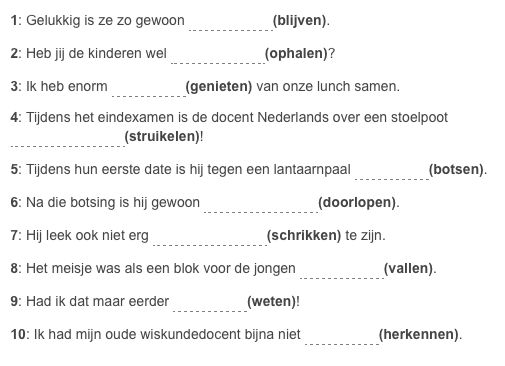 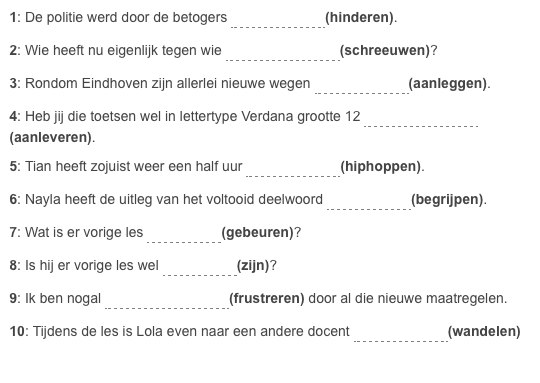 